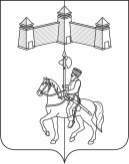 КАРАТУЗСКИЙ СЕЛЬСКИЙ СОВЕТ ДЕПУТАТОВКАРАТУЗСКОГО РАЙОНА КРАСНОЯРСКОГО КРАЯРЕШЕНИЕ01.03.2023г.			с.Каратузское				№Р-114О внесении изменений в Решение Каратузского сельского Совета депутатов от 20.12.2022г. №17-112 «О бюджете Каратузского сельсовета на 2023 год и плановый период 2024-2025 годы»В соответствии с Положением о бюджетном процессе в Каратузском сельсовете, утвержденным Решением Каратузского сельского Совета депутатов от 07.06.2017г. № 10-71, статьей 14 Устава Каратузского сельсовета Каратузского района Красноярского края, Каратузский сельский Совет депутатов РЕШИЛ:1.Внести в Решение Каратузского сельского Совета депутатов от 20.12.2022г. №17-112 «О бюджете Каратузского сельсовета на 2023 год и плановый период 2024-2025 годы» следующие изменения:1.1. Пункт 1 части 1 Решения изложить в новой редакции:1.Основные характеристики бюджета Каратузского сельсовета 
на 2023 год и плановый период 2024-2025 годов1.1 Утвердить основные характеристики бюджета Каратузского сельсовета на 2023 год:1) прогнозируемый общий объем доходов бюджета Каратузского сельсовета в сумме 95401,31 тыс. рублей;2) общий объем расходов в сумме 95585,51 тыс. рублей;3) дефицит бюджета сельсовета 184,2 тыс. рублей;4) источники внутреннего финансирования дефицита бюджета Каратузского сельсовета в сумме 184,2 тыс. рублей.1.2 Утвердить основные характеристики бюджета Каратузского сельсовета на 2024 год и 2025 год:1) прогнозируемый общий объем доходов бюджета Каратузского сельсовета на 2024 год в сумме 29328,3 тыс. рублей и на 2025 год в сумме 29701,7 тыс. рублей2) общий объем расходов бюджета Каратузского сельсовета на 2024 год в сумме 29328,3 тыс. рублей, в том числе условно утвержденные расходы в сумме 712,98 тыс. рублей и на 2025 год в сумме 29701,7 тыс. рублей, в том числе условно утвержденные расходы в сумме 1440,36 тыс. рублей.3) дефицит бюджета Каратузского сельсовета на 2024 год 0,00 тыс. рублей, на 2025 год 0,00 тыс. рублей;4) источники внутреннего финансирования дефицита бюджета Каратузского сельсовета в сумме 0,00 тыс. рублей на 2024 год и 0,00 тыс. рублей на 2025 год согласно Приложению 1 к настоящему Решению.Пункт 8.1 части 8 8.1. Межбюджетные трансферты, получаемые Каратузским сельсоветом:Дотации бюджетам сельских поселений на выравнивание бюджетной обеспеченности в 2023 году – 12327,0 тыс. рублей, в 2024 – 9861,6 тыс. рублей, в 2025 году – 9861,6 тыс. рублей.Субсидии бюджетам бюджетной системы Российской Федерации (межбюджетные субсидии) на 2023 год 59000,0 тыс.рублей, на 2024г. – 0,0 тыс.рублей, на 2025г. – 0,0 тыс.рублей.Иные межбюджетные трансферты, передаваемые бюджетам сельских поселений на 2023 год – 13809,51 тыс.руб., на 2024г.- 8908,1 тыс.руб., на 2025г. в сумме 8993,4 тыс.руб.Субвенции бюджетам сельских поселений на выполнение государственных полномочий по созданию и обеспечению деятельности административных комиссий на 2023 год в сумме 42,1 тыс. рублей, на 2024 год в сумме 42,1 тыс. рублей, на 2025 год в сумме 42,1 тыс. рублей.Пункт 9. Дорожный фонд Каратузского сельсовета9.1. Утвердить объем бюджетных ассигнований дорожного фонда Каратузского сельсовета на 2023 год в сумме 4565,71 тыс. рублей, на 2024 год в сумме 2905,6 тыс. рублей, на 2025 год в сумме 3075,4 тыс. рублей.1.2 Приложения 1,2,3,4 к Решению Каратузского сельского Совета депутатов от 20.12.2022г. №17-112 «О бюджете Каратузского сельсовета на 2023 год и плановый период 2024-2025 годы» читать в редакции приложений 1,2,3,4 данного Решения.2. Контроль за исполнением настоящего Решения возложить на постоянную депутатскую комиссию по вопросам экономики, бюджета, налогам и муниципальной собственности 3. Решение вступает в силу в день, следующий за днем его официального опубликования в печатном издании «Каратузский вестник» и распространяет свое действие на правоотношения, возникшие с 01.01.2023 года.Председатель Совета депутатов________________И.В.БулгаковаГлава сельсовета________________А.А. СаарПриложение № 1   Приложение № 1   Приложение № 1   к  Решению Каратузского сельского Совета депутатов №Р- 114 от 01.03.2023 г. "О внесении изменений в Решение Каратузского сельского Совета депутатов от 20.12.2022г. №17-112 «О бюджете Каратузского сельсовета на 2023 год и плановый период 2024-2025 годы»к  Решению Каратузского сельского Совета депутатов №Р- 114 от 01.03.2023 г. "О внесении изменений в Решение Каратузского сельского Совета депутатов от 20.12.2022г. №17-112 «О бюджете Каратузского сельсовета на 2023 год и плановый период 2024-2025 годы»к  Решению Каратузского сельского Совета депутатов №Р- 114 от 01.03.2023 г. "О внесении изменений в Решение Каратузского сельского Совета депутатов от 20.12.2022г. №17-112 «О бюджете Каратузского сельсовета на 2023 год и плановый период 2024-2025 годы»к  Решению Каратузского сельского Совета депутатов №Р- 114 от 01.03.2023 г. "О внесении изменений в Решение Каратузского сельского Совета депутатов от 20.12.2022г. №17-112 «О бюджете Каратузского сельсовета на 2023 год и плановый период 2024-2025 годы»Источники внутреннего финансирования дефицита бюджета Каратузского сельсовета на 2023 год и плановый период 2024-2025 годовИсточники внутреннего финансирования дефицита бюджета Каратузского сельсовета на 2023 год и плановый период 2024-2025 годовИсточники внутреннего финансирования дефицита бюджета Каратузского сельсовета на 2023 год и плановый период 2024-2025 годовИсточники внутреннего финансирования дефицита бюджета Каратузского сельсовета на 2023 год и плановый период 2024-2025 годовИсточники внутреннего финансирования дефицита бюджета Каратузского сельсовета на 2023 год и плановый период 2024-2025 годовИсточники внутреннего финансирования дефицита бюджета Каратузского сельсовета на 2023 год и плановый период 2024-2025 годовтыс.руб№ п/пКод источника финансирования по КИВф, КИВ нФНаименование кода группы, подгруппы,статьи, вида источников финансирования дефицита бюджета ,кода классификации операций сектора государственного управления,относящихся к источникам финансирования дефицита бюджета РФСумма на 2023 г.Сумма на 2024 г.Сумма на 2025 г.№ п/пКод источника финансирования по КИВф, КИВ нФНаименование кода группы, подгруппы,статьи, вида источников финансирования дефицита бюджета ,кода классификации операций сектора государственного управления,относящихся к источникам финансирования дефицита бюджета РФСумма на 2023 г.Сумма на 2024 г.Сумма на 2025 г.№ п/пКод источника финансирования по КИВф, КИВ нФНаименование кода группы, подгруппы,статьи, вида источников финансирования дефицита бюджета ,кода классификации операций сектора государственного управления,относящихся к источникам финансирования дефицита бюджета РФСумма на 2023 г.Сумма на 2024 г.Сумма на 2025 г.№ п/пКод источника финансирования по КИВф, КИВ нФНаименование кода группы, подгруппы,статьи, вида источников финансирования дефицита бюджета ,кода классификации операций сектора государственного управления,относящихся к источникам финансирования дефицита бюджета РФСумма на 2023 г.Сумма на 2024 г.Сумма на 2025 г.№ п/пКод источника финансирования по КИВф, КИВ нФНаименование кода группы, подгруппы,статьи, вида источников финансирования дефицита бюджета ,кода классификации операций сектора государственного управления,относящихся к источникам финансирования дефицита бюджета РФСумма на 2023 г.Сумма на 2024 г.Сумма на 2025 г.160001000000000000000Источники внутреннего финансирования дефицита бюджета184,200,000,00260001050000000000000Изменение остатков средств на счетах по учету средств бюджета184,200,000,00360001050000000000500Увеличение остатков средств бюджетов-95401,31-29328,30-29701,70360001050201000000510Увеличение прочих остатков денежных средств бюджетов-95401,31-29328,30-29701,70460001050201100000510Увеличение прочих остатков денежных средств бюджетов сельских поселений-95401,31-29328,30-29701,70560001050000000000600Уменьшение остатков средств бюджетов95585,5129328,3029701,70660001050201000000610Уменьшение прочих остатков денежных средств бюджетов95585,5129328,3029701,70760001050201100000610Уменьшение прочих остатков денежных средств бюджетов сельских поселений95585,5129328,3029701,70Приложение 2 к  Решению Каратузского сельского Совета депутатов №Р-114 от 01.03.2023 г. "О внесении изменений в Решение Каратузского сельского Совета депутатов от 20.12.2022г. №17-112 «О бюджете Каратузского сельсовета на 2023 год и плановый период 2024-2025 годы»к  Решению Каратузского сельского Совета депутатов №Р-114 от 01.03.2023 г. "О внесении изменений в Решение Каратузского сельского Совета депутатов от 20.12.2022г. №17-112 «О бюджете Каратузского сельсовета на 2023 год и плановый период 2024-2025 годы»к  Решению Каратузского сельского Совета депутатов №Р-114 от 01.03.2023 г. "О внесении изменений в Решение Каратузского сельского Совета депутатов от 20.12.2022г. №17-112 «О бюджете Каратузского сельсовета на 2023 год и плановый период 2024-2025 годы»к  Решению Каратузского сельского Совета депутатов №Р-114 от 01.03.2023 г. "О внесении изменений в Решение Каратузского сельского Совета депутатов от 20.12.2022г. №17-112 «О бюджете Каратузского сельсовета на 2023 год и плановый период 2024-2025 годы»Доходы Каратузского сельского совета на 2023 год и  плановый период 2024-2025 годов Доходы Каратузского сельского совета на 2023 год и  плановый период 2024-2025 годов Доходы Каратузского сельского совета на 2023 год и  плановый период 2024-2025 годов Доходы Каратузского сельского совета на 2023 год и  плановый период 2024-2025 годов Доходы Каратузского сельского совета на 2023 год и  плановый период 2024-2025 годов Доходы Каратузского сельского совета на 2023 год и  плановый период 2024-2025 годов Доходы Каратузского сельского совета на 2023 год и  плановый период 2024-2025 годов Доходы Каратузского сельского совета на 2023 год и  плановый период 2024-2025 годов Доходы Каратузского сельского совета на 2023 год и  плановый период 2024-2025 годов Доходы Каратузского сельского совета на 2023 год и  плановый период 2024-2025 годов Доходы Каратузского сельского совета на 2023 год и  плановый период 2024-2025 годов Доходы Каратузского сельского совета на 2023 год и  плановый период 2024-2025 годов Доходы Каратузского сельского совета на 2023 год и  плановый период 2024-2025 годов (тыс. рублей)(тыс. рублей)№ строкиКод классификации доходов бюджетаКод классификации доходов бюджетаКод классификации доходов бюджетаКод классификации доходов бюджетаКод классификации доходов бюджетаКод классификации доходов бюджетаКод классификации доходов бюджетаКод классификации доходов бюджетаНаименование кода классификации доходов бюджетаСумма на 2023 годСумма на 2024 годСумма на 2025 год№ строкикод главного администраторакод группыкод подгруппыкод статьикод подстатьикод элементакод группы подвидакод аналитической группы подвидаНаименование кода классификации доходов бюджетаСумма на 2023 годСумма на 2024 годСумма на 2025 год1234567891011120100010000000000000000НАЛОГОВЫЕ И НЕНАЛОГОВЫЕ ДОХОДЫ10 222,7010 516,5010 804,600218210100000000000000НАЛОГИ НА ПРИБЫЛЬ, ДОХОДЫ2 751,102 883,202 998,500318210102000010000110Налог на доходы физических лиц2 751,102 883,202 998,500418210102010010000110Налог на доходы физических лиц с доходов, источником которых является налоговый агент, за исключением доходов, в отношении которых исчисление и уплата налога осуществляются в соответствии со статьями 227, 227.1 и 228 Налогового кодекса Российской Федерации2 751,102 883,202 998,500500010300000000000000НАЛОГИ НА ТОВАРЫ (РАБОТЫ, УСЛУГИ), РЕАЛИЗУЕМЫЕ НА ТЕРРИТОРИИ РОССИЙСКОЙ ФЕДЕРАЦИИ2 746,802 905,603 075,400618210302000010000110Акцизы по подакцизным товарам (продукции), производимым на территории Российской Федерации2 746,802 905,603 075,400718210302230010000110Доходы от уплаты акцизов на дизельное топливо, подлежащие распределению между бюджетами субъектов Российской Федерации и местными бюджетами с учетом установленных дифференцированных нормативов отчислений в местные бюджеты1 301,101 386,101 471,000818210302231010000110Доходы от уплаты акцизов на дизельное топливо, подлежащие распределению между бюджетами субъектов Российской Федерации и местными бюджетами с учетом установленных дифференцированных нормативов отчислений в местные бюджеты (по нормативам, установленным Федеральным законом о федеральном бюджете в целях формирования дорожных фондов субъектов Российской Федерации)1 301,101 386,101 471,000918210302240010000110Доходы от уплаты акцизов на моторные масла для дизельных и (или) карбюраторных (инжекторных) двигателей, подлежащие распределению между бюджетами субъектов Российской Федерации и местными бюджетами с учетом установленных дифференцированных нормативов отчислений в местные бюджеты8,909,509,801018210302241010000140Доходы от уплаты акцизов на моторные масла для дизельных и (или) карбюраторных (инжекторных) двигателей, подлежащие распределению между бюджетами субъектов Российской Федерации и местными бюджетами с учетом установленных дифференцированных нормативов отчислений в местные бюджеты (по нормативам, установленным Федеральным законом о федеральном бюджете в целях формирования дорожных фондов субъектов Российской Федерации)8,909,509,801118210302250010000110Доходы от уплаты акцизов на автомобильный бензин, подлежащие распределению между бюджетами субъектов Российской Федерации и местными бюджетами с учетом установленных дифференцированных нормативов отчислений в местные бюджеты1 608,401 691,401 776,001218210302251010000110Доходы от уплаты акцизов на автомобильный бензин, подлежащие распределению между бюджетами субъектов Российской Федерации и местными бюджетами с учетом установленных дифференцированных нормативов отчислений в местные бюджеты (по нормативам, установленным Федеральным законом о федеральном бюджете в целях формирования дорожных фондов субъектов Российской Федерации)1 608,401 691,401 776,001318210302260010000110Доходы от уплаты акцизов на прямогонный бензин, подлежащие распределению между бюджетами субъектов Российской Федерации и местными бюджетами с учетом установленных дифференцированных нормативов отчислений в местные бюджеты-171,60-181,40-181,401418210302261010000110Доходы от уплаты акцизов на прямогонный бензин, подлежащие распределению между бюджетами субъектов Российской Федерации и местными бюджетами с учетом установленных дифференцированных нормативов отчислений в местные бюджеты (по нормативам, установленным Федеральным законом о федеральном бюджете в целях формирования дорожных фондов субъектов Российской Федерации)-171,60-181,40-181,401718210500000000000000НАЛОГИ НА СОВОКУПНЫЙ ДОХОД48,0050,9053,901818210503000010000110Единый сельскохозяйственный налог48,0050,9053,901918210503010010000110Единый сельскохозяйственный налог48,0050,9053,902018210600000000000110НАЛОГИ НА ИМУЩЕСТВО4 638,804 638,804 638,802118210601000000000110Налог на имущество физических лиц1 521,801 521,801 521,802218210601030100000110Налог на имущество физических лиц, взимаемый по ставкам, применяемым к объектам налогообложения, расположенным в границах сельских поселений1 521,801 521,801 521,802318210606000000000110Земельный налог3 117,003 117,003 117,002418210606030000000110Земельный налог с организаций761,00761,00761,002518210606033100000110Земельный налог с организаций, обладающих земельным участком, расположенным в границах сельских поселений761,00761,00761,002618210606040000000110Земельный налог с физических лиц2 356,002 356,002 356,002718210606043100000110Земельный налог с физических лиц, обладающих земельным участком, расположенным в границах сельских поселений2 356,002 356,002 356,002860011100000000000000ДОХОДЫ ОТ ИСПОЛЬЗОВАНИЯ ИМУЩЕСТВА, НАХОДЯЩЕГОСЯ В ГОСУДАРСТВЕННОЙ И МУНИЦИПАЛЬНОЙ СОБСТВЕННОСТИ38,0038,0038,002960011109000000000120Прочие доходы от использования имущества и прав, находящихся в государственной и муниципальной собственности (за исключением имущества бюджетных и автономных учреждений, а также имущества государственных и муниципальных унитарных предприятий, в том числе казенных)38,0038,0038,003060011109040000000120Прочие поступления от использования имущества, находящегося в государственной и муниципальной собственности (за исключением имущества бюджетных и автономных учреждений, а также имущества государственных и муниципальных унитарных предприятий, в том числе казенных)
38,0038,0038,003160011109045100000120Прочие поступления от использования имущества, находящегося в собственности сельских поселений (за исключением имущества муниципальных бюджетных и автономных учреждений, а также имущества муниципальных унитарных предприятий, в том числе казенных)38,0038,0038,003560020000000000000000БЕЗВОЗМЕЗДНЫЕ ПОСТУПЛЕНИЯ85 178,6118 811,8018 897,103660020200000000000000БЕЗВОЗМЕЗДНЫЕ ПОСТУПЛЕНИЯ ОТ ДРУГИХ БЮДЖЕТОВ БЮДЖЕТНОЙ СИСТЕМЫ РОССИЙСКОЙ ФЕДЕРАЦИИ85 178,6118 811,8018 897,103760020210000000000150Дотации бюджетам бюджетной системы Российской Федерации12 327,009 861,609 861,603860020215001000000150Дотации на выравнивание бюджетной обеспеченности12 327,009 861,609 861,603960020215001100000150Дотации бюджетам сельских поселений на выравнивание бюджетной обеспеченности из бюджета субъекта Российской Федерации12 327,009 861,609 861,604060020230000000000150Субвенции бюджетам бюджетной системы Российской Федерации42,1042,1042,104160020230024000000150Субвенции местным бюджетам на выполнение передаваемых полномочий субъектов Российской Федерации42,1042,1042,1020230024100000150Субвенции бюджетам сельских поселений на выполнение передаваемых полномочий субъектов Российской Федерации42,1042,1042,104260020230024107514150Субвенции бюджетам сельских поселений на выполнение передаваемых полномочий  субъектов Российской Федерации  (по созданию и обеспечению деятельности административных комиссий)42,1042,1042,104360020220000000000150Субсидии бюджетам бюджетной системы Российской Федерации (межбюджетные субсидии)59 000,004460020229999100000150Прочие субсидии бюджетам сельских поселений59 000,004560020229999107451150Прочие субсидии бюджетам сельских поселений (для поощерения муниципальных образований-победителей конкурса лучших проектов создания комфортной городской среды)10 000,004660020229999107742150Прочие субсидии бюджетам сельских поселений (на реализацию комплексных проектов по благоустройству территорий)49 000,004760020240000000000150Иные межбюджетные трансферты13 809,518 908,108 993,404860020249999000000150Прочие межбюджетные трансферты, передаваемые бюджетам13 809,518 908,108 993,404960020249999100000150Прочие межбюджетные трансферты, передаваемые бюджетам сельских поселений13 809,518 908,108 993,405060020249999107412150Иные межбюджетные трансферты бюджетам сельских поселений на обеспечение первичных мер пожарной безопасности1 278,50767,10852,405160020249999101509150Прочие межбюджетные трансферты передаваемые бюджетам сельских поселений (на содержание автодорог местного значения)1 808,910,000,005260020249999102721150Прочие  межбюджетные трансферты, передаваемые  бюджетам сельских поселений  (по обеспечению сбалансированности)10 722,108 141,008 141,0095 401,3129 328,3029 701,70Приложение № 3Приложение № 3Приложение № 3к  Решению Каратузского сельского Совета депутатов №Р-114 от 01.03.2023 г. "О внесении изменений в Решение Каратузского сельского Совета депутатов от 20.12.2022г. №17-112 «О бюджете Каратузского сельсовета на 2023 год и плановый период 2024-2025 годы»к  Решению Каратузского сельского Совета депутатов №Р-114 от 01.03.2023 г. "О внесении изменений в Решение Каратузского сельского Совета депутатов от 20.12.2022г. №17-112 «О бюджете Каратузского сельсовета на 2023 год и плановый период 2024-2025 годы»к  Решению Каратузского сельского Совета депутатов №Р-114 от 01.03.2023 г. "О внесении изменений в Решение Каратузского сельского Совета депутатов от 20.12.2022г. №17-112 «О бюджете Каратузского сельсовета на 2023 год и плановый период 2024-2025 годы»к  Решению Каратузского сельского Совета депутатов №Р-114 от 01.03.2023 г. "О внесении изменений в Решение Каратузского сельского Совета депутатов от 20.12.2022г. №17-112 «О бюджете Каратузского сельсовета на 2023 год и плановый период 2024-2025 годы»к  Решению Каратузского сельского Совета депутатов №Р-114 от 01.03.2023 г. "О внесении изменений в Решение Каратузского сельского Совета депутатов от 20.12.2022г. №17-112 «О бюджете Каратузского сельсовета на 2023 год и плановый период 2024-2025 годы» Распределение расходов бюджета Каратузского сельсовета по разделам и подразделам классификации расходов бюджетов Российской Федерации на 2023 год и плановый период 2024-2025 годов Распределение расходов бюджета Каратузского сельсовета по разделам и подразделам классификации расходов бюджетов Российской Федерации на 2023 год и плановый период 2024-2025 годов Распределение расходов бюджета Каратузского сельсовета по разделам и подразделам классификации расходов бюджетов Российской Федерации на 2023 год и плановый период 2024-2025 годов Распределение расходов бюджета Каратузского сельсовета по разделам и подразделам классификации расходов бюджетов Российской Федерации на 2023 год и плановый период 2024-2025 годов Распределение расходов бюджета Каратузского сельсовета по разделам и подразделам классификации расходов бюджетов Российской Федерации на 2023 год и плановый период 2024-2025 годов Распределение расходов бюджета Каратузского сельсовета по разделам и подразделам классификации расходов бюджетов Российской Федерации на 2023 год и плановый период 2024-2025 годов  тыс.руб.№ строкиНаименование главных распорядителей наим показателей бюджетной классификациираздел, подразделСумма 
на 2023 г.Сумма 
на 2024 г.Сумма 
на 2025 г.№ строкиНаименование главных распорядителей наим показателей бюджетной классификациираздел, подразделСумма 
на 2023 г.Сумма 
на 2024 г.Сумма 
на 2025 г.№ строкиНаименование главных распорядителей наим показателей бюджетной классификациираздел, подразделСумма 
на 2023 г.Сумма 
на 2024 г.Сумма 
на 2025 г.1Общегосударственные вопросы01009 101,0710 212,0710 228,172Функционирование  высшего  должностного лица   субъекта Российской Федерации  и муниципального образования01021 190,971 190,971 190,973Функционирование законодательных (представительных) органов государственной власти и представительных органов муниципальных образований0103212,12712,12712,124Функционирование Правительства Российской Федерации,высших исполнительных органов государственной власти субъектов Российской Федерации, местных администраций01044 836,885 447,885 463,985Резервные фонды011140,0040,0040,006Другие общегосударственные вопросы01132 821,102 821,102 821,107Национальная безопасность и правоохранительная деятельность03001 411,88825,10910,408Защита населения и территории от чрезвычайных ситуаций природного и техногенного характера, пожарная безопасность03101 386,58805,8038,70Другие вопросы в области национальной безопасности и правоохранительной деятельности031425,3019,3019,30Национальная экономика04004 565,712 905,603 075,40Дорожное хозяйство (дорожные фонды)04094 565,712 905,603 075,4011Жилищно-коммунальное хозяйство 050068 528,908 011,327 966,5412Жилищное хозяйство 050110,0010,0010,0013Благоустройство 050368 492,007 974,427 929,6414Другие вопросы в области жилищно-коммунального хозяйства050526,8926,8926,8915Культура, кинематография  080011 704,556 387,835 823,5316Культура080111 704,556 387,835 823,5319Социальная  политика1000257,30257,30257,3020Пенсионное обеспечение  1001257,30257,30257,3021Межбюджетные трансферты общего характера бюджетам бюджетной системы Российской Федерации140016,1016,100,0022Прочие межбюджетные трансферты общего характера 140316,1016,100,0023Условно-утвержденные расходы0,00712,981 440,3624Всего   расходов95 585,5129 328,3029 701,70Приложение № 4Приложение № 4Приложение № 4Приложение № 4к  Решению Каратузского сельского Совета депутатов №Р-114 от 01.03.2023 г. "О внесении изменений в Решение Каратузского сельского Совета депутатов от 20.12.2022г. №17-112 «О бюджете Каратузского сельсовета на 2023 год и плановый период 2024-2025 годы»к  Решению Каратузского сельского Совета депутатов №Р-114 от 01.03.2023 г. "О внесении изменений в Решение Каратузского сельского Совета депутатов от 20.12.2022г. №17-112 «О бюджете Каратузского сельсовета на 2023 год и плановый период 2024-2025 годы»к  Решению Каратузского сельского Совета депутатов №Р-114 от 01.03.2023 г. "О внесении изменений в Решение Каратузского сельского Совета депутатов от 20.12.2022г. №17-112 «О бюджете Каратузского сельсовета на 2023 год и плановый период 2024-2025 годы»к  Решению Каратузского сельского Совета депутатов №Р-114 от 01.03.2023 г. "О внесении изменений в Решение Каратузского сельского Совета депутатов от 20.12.2022г. №17-112 «О бюджете Каратузского сельсовета на 2023 год и плановый период 2024-2025 годы»к  Решению Каратузского сельского Совета депутатов №Р-114 от 01.03.2023 г. "О внесении изменений в Решение Каратузского сельского Совета депутатов от 20.12.2022г. №17-112 «О бюджете Каратузского сельсовета на 2023 год и плановый период 2024-2025 годы»к  Решению Каратузского сельского Совета депутатов №Р-114 от 01.03.2023 г. "О внесении изменений в Решение Каратузского сельского Совета депутатов от 20.12.2022г. №17-112 «О бюджете Каратузского сельсовета на 2023 год и плановый период 2024-2025 годы»Ведомственная структура расходов бюджета Каратузского сельсовета на 2023 год и плановый период 2024-2025 годовВедомственная структура расходов бюджета Каратузского сельсовета на 2023 год и плановый период 2024-2025 годовВедомственная структура расходов бюджета Каратузского сельсовета на 2023 год и плановый период 2024-2025 годовВедомственная структура расходов бюджета Каратузского сельсовета на 2023 год и плановый период 2024-2025 годовВедомственная структура расходов бюджета Каратузского сельсовета на 2023 год и плановый период 2024-2025 годовВедомственная структура расходов бюджета Каратузского сельсовета на 2023 год и плановый период 2024-2025 годовВедомственная структура расходов бюджета Каратузского сельсовета на 2023 год и плановый период 2024-2025 годовтыс.руб.№ п/пНаименование главных распорядителей наименование показателей бюджетной классификацииКод ведомстваРаздел, подразделЦелевая статьяВид расходовСумма 
на 2023 г.Сумма 
на 2024 г.Сумма 
на 2025 г.№ п/пНаименование главных распорядителей наименование показателей бюджетной классификацииКод ведомстваРаздел, подразделЦелевая статьяВид расходовСумма 
на 2023 г.Сумма 
на 2024 г.Сумма 
на 2025 г.№ п/пНаименование главных распорядителей наименование показателей бюджетной классификацииКод ведомстваРаздел, подразделЦелевая статьяВид расходовСумма 
на 2023 г.Сумма 
на 2024 г.Сумма 
на 2025 г.1администрация Каратузского сельсовета80 889,8418 736,3718 946,692Общегосударственные вопросы60001006 109,956 720,956 737,053Функционирование  высшего  должностного лица субъекта РФ и муниципального образования60001021 190,971 190,971 190,974Непрограммные расходы органов местного самоуправления600010290200000001 190,971 190,971 190,975Глава муниципального образования в рамках непрограммных расходов органов местного самоуправления600010290200002101 190,971 190,971 190,976Расходы на выплаты персоналу в целях обеспечения выполнения функций государственными (муниципальными) органами, казенными учреждениями, органами управления государственными внебюджетными фондами600010290200002101001 190,971 190,971 190,977Расходы на выплату персоналу государственных (муниципальных) органов600010290200002101201 190,971 190,971 190,978Функционирование Правительства РФ,высших исполнительных органов государственной власти субъектов РФ, местных администраций60001044 836,885 447,885 463,989Непрограммные расходы органов местного самоуправления600010490300000004 836,885 447,885 463,9810Руководство и управление в сфере установленных функций органов   местного самоуправления в рамках непрограммных расходов органов местного самоуправления600010490300002104 836,885 447,885 463,9811Расходы на выплаты персоналу в целях обеспечения выполнения функций государственными (муниципальными) органами, казенными учреждениями, органами управления государственными внебюджетными фондами600010490300002101003 856,444 439,074 439,0712Расходы на выплату персоналу государственных (муниципальных) органов600010490300002101203 856,444 439,074 439,0713Закупка товаров, работ и услуг для государственных (муниципальных) нужд60001049030000210200971,631 000,001 016,1014Иные закупки товаров, работ и услуг для обеспечения государственных (муниципальных) нужд60001049030000210240971,631 000,001 016,1015Иные бюджетные ассигнования600010490300002108008,818,818,8116Уплата налогов, сборов и иных платежей 600010490300002108508,818,818,8120Резервные фонды600011140,0040,0040,0024Иные бюджетные ассигнования6000111903000021080040,0040,0040,0025Резервные средства6000111903000021087040,0040,0040,0026Другие общегосударственные вопросы600011342,1042,1042,1032Непрограммные расходы органов местного самоуправления6000113900000000042,1042,1042,1033Фукционирование администрации Каратузского сельсовета в рамках непрограммных расходов6000113903000000042,1042,1042,1034Расходы на выполнение государственных полномочий по созданию и обеспечению деятельности административных комиссий, в рамках не программных расходов органов местного самоуправления6000113903007514042,1042,1042,1035Расходы на выплаты персоналу в целях обеспечения выполнения функций государственными (муниципальными) органами, казенными учреждениями, органами управления государственными внебюджетными фондами6000113903007514010031,9031,9031,9036Расходы на выплату персоналу государственных (муниципальных) органов6000113903007514012031,9031,9031,9037Закупка товаров, работ и услуг для государственных (муниципальных) нужд6000113903007514020010,2010,2010,2038Иные закупки товаров, работ и услуг для обеспечения государственных (муниципальных) нужд6000113903007514024010,2010,2010,2039Национальная безопасность и правоохранительная деятельность60003001 411,88825,10910,4040Защита населения и территории от чрезвычайных ситуаций природного и техногенного характера, пожарная безопасность.60003101 386,58805,80891,1041Муниципальная программа "Защита населения и территории Каратузского сельсовета от чрезвычайных ситуаций природного и техногенного характера, терроризма и экстримизма, обеспечения пожарной безопасности"600031003000000001 386,58805,80891,1042Подпрограмма "Обеспечение пожарной безопасности территории Каратузского сельсовета "600031003200000001 386,58805,80891,1043Обеспечение пожарной безопасности Каратузского сельсовета в рамках подпрограммы "Обеспечение пожарной безопасности территории Каратузского сельсовета ", муниципальной программы "Защита населения и территории Каратузского сельсовета от чрезвычайных ситуаций природного и техногенного характера, терроризма и экстремизма, обеспечения пожарной безопасности" 6000310032000003040,7938,7038,7044Закупка товаров, работ и услуг для государственных (муниципальных) нужд6000310032000003020040,7938,7038,7045Иные закупки товаров, работ и услуг для обеспечения государственных (муниципальных) нужд6000310032000003024040,7938,7038,7046Иные межбюджетные трансферты на обеспечение первичных мер пожарной безопасности600031003200S41201 345,79767,10852,4047Закупка товаров, работ и услуг для государственных (муниципальных) нужд600031003200S41202001 345,79767,10852,4048Иные закупки товаров, работ и услуг для обеспечения государственных (муниципальных) нужд600031003200S41202401 345,79767,10852,4049Другие вопросы в области национальной безопасности и правоохранительной деятельности600031425,3019,3019,3050Муниципальная программа "Защита населения и территории Каратузского сельсовета от чрезвычайных ситуаций природного и техногенного характера, терроризма и экстримизма, обеспечение пожарной безопасности на"6000314030000000019,3019,3019,3051Подпрограмма "По профилактике терроризма экстримизма, минимизации и (или) ликвидации последствий проявления терроризма и экстримизма в границах Каратузского сельсовета "6000314033000000019,3019,3019,3052Выполнение антитеррористических мероприятий в рамках подпрограммы "По профилактике терроризма экстремизма, минимизации и (или) ликвидации последствий проявления терроризма и экстремизма в границах Каратузского сельсовета ", муниципальной программы "Защита населения и территории Каратузского сельсовета от чрезвычайных ситуаций природного и техногенного характера, терроризма и экстремизма, обеспечение пожарной безопасности" 6000314033000002019,3019,3019,3053Закупка товаров, работ и услуг для государственных (муниципальных) нужд6000314033000002020019,3019,3019,3054Иные закупки товаров, работ и услуг для обеспечения государственных (муниципальных) нужд6000314033000002024019,3019,3019,3055Расходыв рамках муниципальной программы «Профилактика правонарушений на территории Каратузского сельсовета»600031407100000006,0056Информационно-пропагандистское сопровождение деятельности в сфере обеспечения общественной безопасности и профилактики правонарушений в рамках муниципальной программы «Профилактика правонарушений на территории Каратузского сельсовета"600031407100000101,0057Закупка товаров, работ и услуг для государственных (муниципальных) нужд600031407100000102001,0058Иные закупки товаров, работ и услуг для обеспечения государственных (муниципальных) нужд600031407100000102401,0059Расходы на проведение антинаркотических акций, конкурсов рисунков, фотографий среди несовершеннолетних в рамках муниципальной программы «Профилактика правонарушений на территории Каратузского сельсовета»600031407100000205,0060Закупка товаров, работ и услуг для государственных (муниципальных) нужд600031407100000202005,0061Иные закупки товаров, работ и услуг для обеспечения государственных (муниципальных) нужд600031407100000202405,0062Национальная экономика60004004 565,712 905,603 075,4063Дорожное хозяйство (дорожные фонды)60004094 565,712 905,603 075,4064Муниципальная программа "Дорожная деятельность в отношении автомобильных дорог местного значения Каратузского сельсовета" 600040904000000002 756,802 905,603 075,4065Подпрограмма "Развитие и модернизация улично-дорожной сети Каратузского сельсовета" 600040904300000002 756,802 905,603 075,4066Модернизация, реконструкция , текущий ремонт и содержание автомобильных дорог общего пользования местного значения сельского поселения в рамках подпрограммы "Развитие и модернизация улично-дорожной сети Каратузского сельсовета" , муниципальной программы "Дорожная деятельность в отношении автомобильных дорог местного значения Каратузского сельсовета"6000409  04300000702 756,802 905,603 075,4067Закупка товаров, работ и услуг для государственных (муниципальных) нужд600040904300000702002 756,802 905,603 075,4068Иные закупки товаров, работ и услуг для обеспечения государственных (муниципальных) нужд600040904300000702402 756,802 905,603 075,4069Расходы за счет межбюджетных трансфертов передаваемых бюджетам сельских поселений (на содержание автодорог местного значения)600040904300150901 808,9170Закупка товаров, работ и услуг для государственных (муниципальных) нужд600040904300150902001 808,910,000,0071Иные закупки товаров, работ и услуг для обеспечения государственных (муниципальных) нужд600040904300150902401 808,9172Жилищно коммунальное хозяйство600050068 528,908 011,327 966,5473Жилищное хозяйство600050110,0010,0010,0074Муниципальная программа "Создание условий для обеспечения и повышения комфортности проживания граждан на территории Каратузского сельсовета" 6000501050000000010,0010,0010,0075Подпрограмма "Организация ремонта муниципального жилищного фонда " 6000501052000000010,0010,0010,0076Капитальный ремонт муниципального жилого фонда в рамках подпрограммы "Организация ремонта муниципального жилищного фонда " , муниципальной программы "Создание условий для обеспечения и повышения комфортности проживания граждан на территории Каратузского сельсовета" 6000501052000004010,0010,0010,0077Закупка товаров, работ и услуг для государственных (муниципальных) нужд6000501052000004020010,0010,0010,0078Иные закупки товаров, работ и услуг для обеспечения государственных (муниципальных) нужд6000501052000004024010,0010,0010,0079Благоустройство600 050368 492,007 974,427 929,6480Муниципальная программа "Создание условий для обеспечения и повышения комфортности проживания граждан на территории Каратузского сельсовета" 600050305000000008 748,017 974,427 929,6481Подпрограмма "Организация благоустройства, сбора, вывоза бытовых отходов и мусора на территории Каратузского сельсовета" 600050305100000008 748,017 974,427 929,6482Улучшение обеспечения уличным освещением населения муниципального образования Каратузский сельсовет в рамках подпрограммы "Организация благоустройства на территории Каратузского сельсовета" , муниципальной программы "Создание условий для обеспечения и повышения комфортности проживания граждан на территории Каратузского сельсовета" 600 050305100000803 683,283 000,003 000,0083Закупка товаров, работ и услуг для государственных (муниципальных) нужд600050305100000802003 683,283 000,003 000,0084Иные закупки товаров, работ и услуг для обеспечения государственных (муниципальных) нужд600050305100000802403 683,283 000,003 000,0085Приведение в качественное состояние элементов благоустройства территории Каратузского сельсовета в рамках подпрограммы "Организация благоустройства на территории Каратузского сельсовета", муниципальной программы "Создание условий для обеспечения и повышения комфортности проживания граждан на территории Каратузского сельсовета" 600 050305100000905 064,734 974,424 929,6486Расходы на выплаты персоналу в целях обеспечения выполнения функций государственными (муниципальными) органами, казенными учреждениями, органами управления государственными внебюджетными фондами 600 050305100000901004 208,864 063,064 063,0687Расходы на выплаты персоналу государственных (муниципальных) органов600 050305100000901204 208,864 063,064 063,0688Закупка товаров, работ и услуг для государственных (муниципальных) нужд60005030510000090200855,87911,36866,5889Иные закупки товаров, работ и услуг для обеспечения государственных (муниципальных) нужд60005030510000090240855,87911,36866,5890Муниципальная  программа «Формирование комфортной сельской среды»6000503061000000059 744,0091Расходы на реализацию муниципальной программы «Формирование комфортной сельской среды»60005030610000050128,0092Закупка товаров, работ и услуг для государственных (муниципальных) нужд60005030610000050200128,0093Иные закупки товаров, работ и услуг для обеспечения государственных (муниципальных) нужд60005030610000050240128,0094Расходы на реализацию комплексных проектов по благоустройству территорий600050306100S742049 506,0095Закупка товаров, работ и услуг для государственных (муниципальных) нужд600050306100S742020049 506,0096Иные закупки товаров, работ и услуг для обеспечения государственных (муниципальных) нужд600050306100S742024049 506,0097Расходы муниципальных образований-победителей конкурса лучших проектов создания комфортной городской среды6000503061F27451010 110,0098Закупка товаров, работ и услуг для государственных (муниципальных) нужд6000503061F27451020010 110,0099Иные закупки товаров, работ и услуг для обеспечения государственных (муниципальных) нужд6000503061F27451024010 110,00100Другие вопросы в области жилищно-коммунального хозяйства600050526,8926,8926,89101Непрограммные расходы органов местного самоуправления6000505900000000026,8926,8926,89102Фукционирование администрации Каратузского сельсовета в рамках непрограммных расходов6000505903000000026,8926,8926,89103Расходы на уплату взносов на капитальный ремонт общего имущества в МКД в целях формирования фонда капитального ремонта в отношении многоквартирных домов собственники помещений, в которых формируют фонд капитального ремонта на счете регионального оператора 6000505903000029026,8926,8926,89104Закупка товаров, работ и услуг для государственных (муниципальных) нужд6000505903000029020026,8926,8926,89105Иные закупки товаров, работ и услуг для обеспечения государственных (муниципальных) нужд6000505903000029024026,8926,8926,89106Социальная  политика6001000257,30257,30257,30107Пенсионное обеспечение  6001001257,30257,30257,30108Непрограммные расходы органов местного самоуправления60010019000000000257,30257,30257,30109Функционирование Администрации Каратузского сельсовета60010019030000000257,30257,30257,30110Доплата к пенсиям 60010019030000240257,30257,30257,30111Социальное обеспечение  и иные выплаты населению60010019030000240300257,30257,30257,30112Социальное обеспечение  и иные выплаты населению60010019030000240310257,30257,30257,30113Межбюджетные трансферты общего характера бюджетам бюджетной системы Российской федерации600140016,1016,100,00114Прочие межбюджетные трансферты общего характера600140316,1016,100,00115Непрограммные расходы органов местного самоуправления6001403900000000016,1016,100,00116Фукционирование администрации Каратузского сельсовета в рамках непрограммных расходов6001403903000000000016,1016,100,00117Расходы на осуществление переданных полномочий поселения ревизионной комиссии Каратузского района по  осуществлению внешнего  муниципального финансового контроля в рамках непрограммных расходов органов местного самоуправления6001403903000023000016,1016,100,00118Межбюджетные трансферты6001403903000023050016,1016,100,00119Иные межбюджетные трансферты6001403903000023054016,1016,100,00120Каратузский сельский Совет депутатов212,12712,12712,12121Функционирование законодательных (представительных) органов государственной власти и представительных органов муниципального  образования6000103212,12712,12712,12122Непрограммные расходы органов местного самоуправления60001039010000000212,12712,12712,12123Руководство и управление в сфере установленных функций органов местного самоуправления по Каратузскому сельскому Совету депутатов в рамках непрограммных расходов органов местного самоуправления60001039010000210212,12712,12712,12124Расходы на выплаты персоналу в целях обеспечения выполнения функций государственными (муниципальными) органами, казенными учреждениями, органами управления государственными внебюджетными фондами60001039010000210100212,12712,12712,12125Расходы на выплату персоналу государственных (муниципальных) органов60001039010000210120212,12712,12712,12126МБУ "Каратузская сельская централизованная бухгалтерия"2 779,002 779,002 779,00127Другие общегосударственные вопросы60001132 779,002 779,002 779,00128Непрограммные расходы органов местного самоуправления600011390000000002 779,002 779,002 779,00129Функционирование муниципального бюджетного учреждения "Каратузская сельская централизованная бухгалтерия"600011390500000002 779,002 779,002 779,00130Обеспечение деятельности ( оказание услуг) подведомственных учреждений  в рамках непрограммных расходов600011390500002102 779,002 779,002 779,00131Предоставление субсидий бюджетным, автономным учреждениям и иным некоммерческим организациям600011390500002106002 779,002 779,002 779,00132Субсидии бюджетным учреждениям600011390500002106102 779,002 779,002 779,00133Культура, кинематография 600080011 704,556 387,835 823,53134Культура600080111 704,556 387,835 823,53135Непрограммные расходы органов местного самоуправления6000801900000000011 704,550,000,00136Расходы на осуществление переданных полномочий поселения по решению вопросов местного значения создание условий для организации досуга и обеспечения жителей поселения услугами организаций культуры6000801903000030011 704,550,000,00137Межбюджетные трансферты6000801903000030050011 704,550,000,00138Иные межбюджетные трансферты6000801903000030054011 704,550,000,00139Обеспечение деятельности (оказания услуг) подведомственных учреждений в рамках не программных расходов органов местного самоуправления600080190300003100,006 387,835 823,53140Предоставление субсидий бюджетным, автономным учреждениям и иным некоммерческим организациям600080190300003106000,006 387,835 823,53141Субсидии бюджетным учреждениям600080190300003106100,006 387,835 823,53142Условно-утвержденные расходы0,00712,981 440,36143Всего95 585,5129 328,3029 701,70